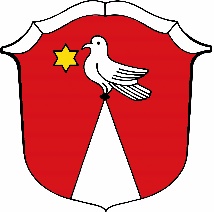 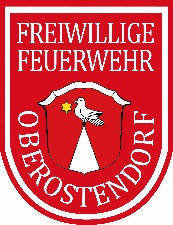 Gemeinde OberostendorfFreiwillige Feuerwehr OberostendorfEinladung zur GeneralversammlungZur Generalversammlung der Freiwilligen Feuerwehr Oberostendorf e.V. dürfen wir alle Mitglieder, Freunde und Gönner herzlich einladen. Sie findet am 
Samstag, 25. März 2023 ab 20:15 Uhrin der „Wangerstuben“ in Oberostendorf statt.
Tagesordnung: 
Begrüßung und Verlesung der Tagesordnung Totengedenken Protokollverlesung Kassenbericht und Entlastung Bericht des 1. Vorstands Tätigkeitsbericht des Kommandanten und Beförderungen Informationen zum Neubau des Feuerwehrhauses und Zukunft der FeuerwehrenNeuwahl des Kommandanten Grußworte Wünsche und Anträge Die Floriansmesse findet vor der Versammlung um 19:15 Uhr in der Pfarrkirche Mariä Himmelfahrt statt. Auf vollzähliges Erscheinen in Uniform freut sich das Kommando und die Vorstandschaft. 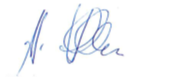 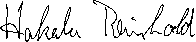 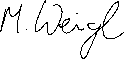 Helmut Holzheu 			Reinhold Hakala 		Manuel Weigl 1.Bürgermeister			1. Vorstand			Kommandant 
